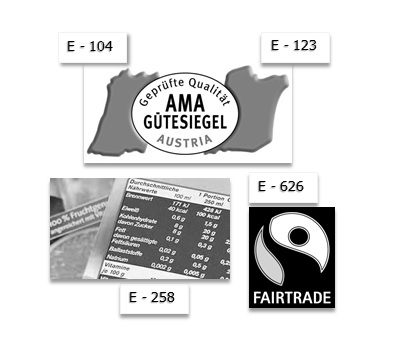 Wir, die SchülerInnen des 3. AEH der Expositur möchten Sie herzlich zu unserer   Projekt-Präsentation mit dem Titel LEBENSMITTELVERPACKUNGEN – für viele ein Rätsel!einladen.Tag: 	19. Februar 2014Zeit: 	18:30 UhrOrt: 	WITAF, Kleine Pfarrgasse 33, 3. Stock, 1020 WienWir freuen uns auf Ihren Besuch.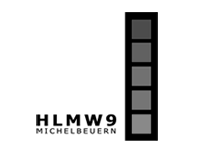 Wir, die SchülerInnen des 3. AEH der Expositur möchten Sie herzlich zu unserer   Projekt-Präsentation mit dem Titel Lebensmittel – ihre  Verpackung ist für viele ein Rätsel!einladen.Tag: 	19. Februar 2014Zeit: 	18:30 UhrOrt: 	WITAF, Kleine Pfarrgasse 33, 3. Stock, 1020 WienWir freuen uns auf Ihren Besuch.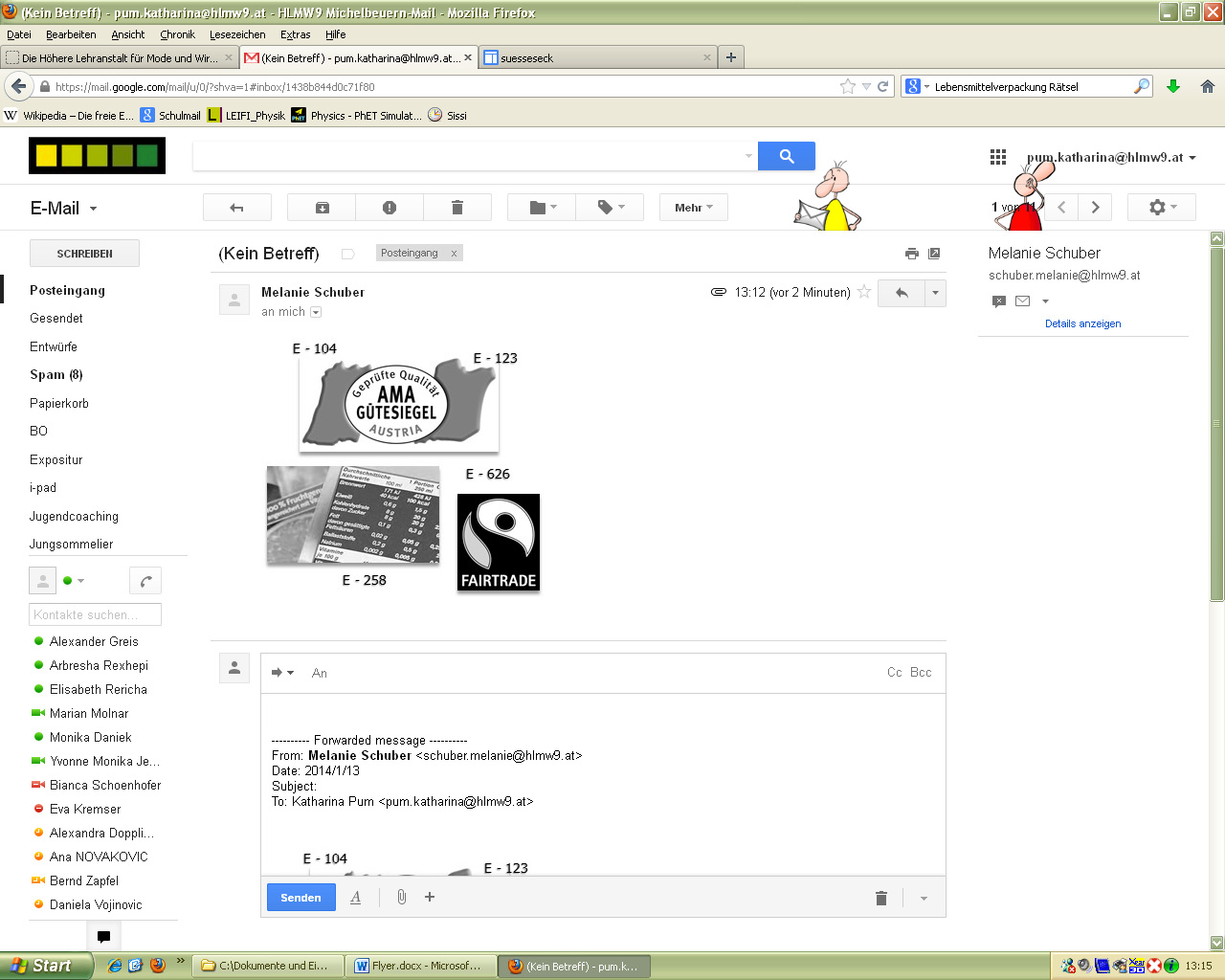 Wir, die SchülerInnen des 3. AEH der Expositur möchten Sie herzlich zu unserer   Projekt-Präsentation mit dem Titel Lebensmittel  - So lese ich die Verpackung richtig!einladen.Tag: 	19. Februar 2014Zeit: 	18:30 UhrOrt: 	WITAF,Kleine Pfarrgasse 33, 3. Stock, 1020 WienWir freuen uns auf Ihren Besuch.